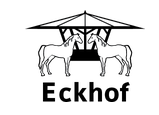 Sitzschulung mit Nadja EichholzAm 6. /7. April
Ort: Eckhof II, Weikertshofener Str. 8, 85253 KleinberghofenKursinhalte: 	60 Minuten Einzelunterricht Samstag und Sonntag, Es ist keine Sitzlonge, sondern Bewegungstraining nach Eckhart Meyners.https://www.dressurteam-eichholz.de/bewegungstraining.htmIhr benötigt unbedingt einen " Pferdehalter", der sich ums Pferd kümmert, solange Ihr turnt.Kosten: 	185€ gesamt für beide Tage, Externe zzgl 10€ Anlagennutzung.Anmeldung:	per Mail an koen.eva-maria@web.deoder per whatsApp an 0172 90 90 850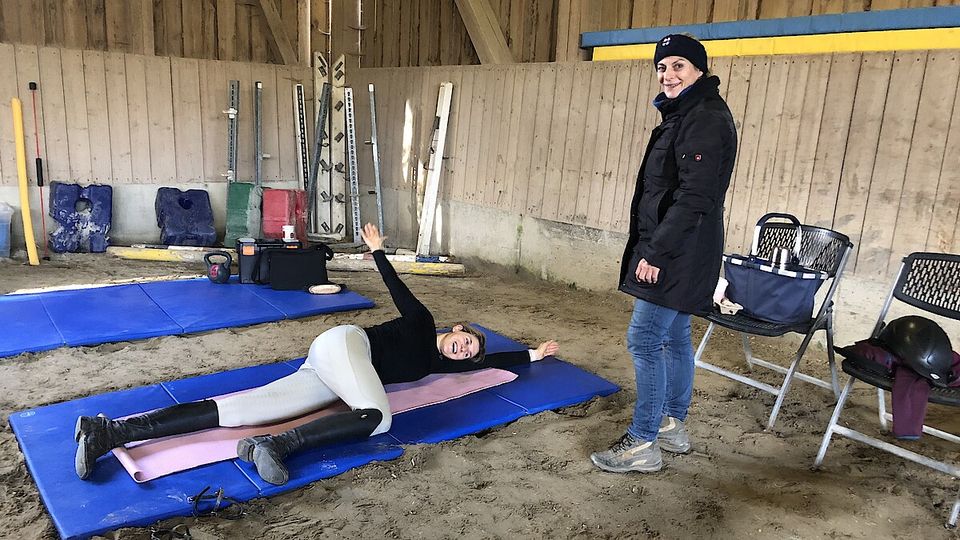 